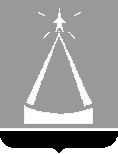 ГЛАВА  ГОРОДСКОГО  ОКРУГА  ЛЫТКАРИНО  МОСКОВСКОЙ  ОБЛАСТИПОСТАНОВЛЕНИЕ13.03.2020 № 146-пг.о. ЛыткариноО введении режима повышенной готовности для органов управления и сил Лыткаринского городского звена МОСЧС и некоторых мерах по предотвращению распространения новой коронавирусной инфекции     (COVID-2019) на территории городского округа ЛыткариноВ соответствии с Федеральным законом от 21.12.1994 № 68-ФЗ «О защите населения и территорий от чрезвычайных ситуаций природного и техногенного характера», Федеральным законом от 30.03.1999 №52-ФЗ «О санитарно-эпидемиологическом благополучии населения», Положением о единой государственной системе предупреждения и ликвидации чрезвычайных ситуаций, утвержденным постановлением Правительства Российской Федерации от 30.12.2003 №794 «О единой государственной системе предупреждения ликвидации чрезвычайных ситуаций», Законом Московской области от 04.05.2005 №110/2005-ОЗ «О защите населения и территории Московской области от чрезвычайных ситуаций природного и техногенного характера», Положением о Московской областной системе предупреждения и ликвидации чрезвычайных ситуаций, утвержденным постановлением Правительства Московской области от 04.02.2014 №25/1 «О Московской областной системе предупреждения и ликвидации чрезвычайных ситуаций», Федеральным законом от 06.10.2003 № 131-ФЗ «Об общих принципах организации местного самоуправления в Российской Федерации»,  в целях недопущения причинения ущерба здоровью людей в связи с распространением новой коронавирусной инфекции (COVID-2019) , постановляю:1. Ввести с 00 часов 00 минут 13.03.2020 режим повышенной готовности для органов управления и  сил Лыткаринского городского звена МОСЧС.2. С 13.03.2020 запретить  проведение на территории городского округа Лыткарино спортивных, зрелищных, публичных и иных массовых мероприятий с числом участников более 5 000 человек.3. Рекомендовать организаторам спортивных, зрелищных, публичных и иных массовых мероприятий с числом участников менее 5 000 человек воздержаться от их проведения на территории городского округа Лыткарино.          4. Рекомендовать руководителям  организаций всех форм собственности, осуществляющих свою деятельность на территории городского округа Лыткарино:           разрабатывать и проводить санитарно-противоэпидемические (профилактические) мероприятия, направленные на недопущение распространения новой коронавирусной инфекции (COVID-2019);оказывать работникам содействие в обеспечении соблюдении режима самоизоляции на дому на установленный срок (14 дней) при возвращении из стран,  где зарегистрированы случаи заболевания коронавирусной инфекцией (COVID-2019) (Китайская Народная Республика, Республика Корея, Итальянская Республика, Исламская Республика Иран, Французская Республика, Федеративная Республика Германия, Королевство Испания и иные страны);          обеспечивать по  возможности  перевод работников на дистанционную работу.5. Рекомендовать главному врачу ГБУЗ Московской области ЛГБ  А.М. Бересневу: принять меры по обеспечению готовности учреждения по  отбору биологического материала для исследования на новую коронавирусную инфекцию (COVID-2019); активизировать разъяснительную работу с населением о необходимости своевременного обращения за медицинской помощью при появлении первых симптомов респираторных заболеваний.6. Заместителю Главы Администрации – управляющему делами Администрации городского округа Лыткарино Е.С. Завьяловой  обеспечить опубликование настоящего постановления в средствах массовой информации и размещение на официальном сайте городского округа Лыткарино в сети Интернет. 7.  Контроль за выполнением настоящего Постановления оставляю за собой.				             					       Е.В. Серёгин